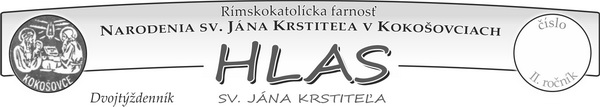 ˇpppJe dobré vedieť a zamyslieť sa nad tým: Prísny pôst pre katolícku cirkev: Od 30. októbra až do 18. decembra 2020, teda na osem po sebe nasledujúcich piatkov, biskupi vyhlasujú pre celú Katolícku cirkev na Slovensku prísny pôst za odvrátenie pandémie. Veriaci medzi 18. a 60. rokom života, ktorí sú celkom zdraví a netrpia žiadnymi ochoreniami, nech sa počas týchto ôsmich piatkov postia takým spôsobom, ako sa zvykneme postiť na Veľký piatok. To znamená, nech sa zdržia mäsitých pokrmov a nech sa najedia dosýta len raz za deň - s tým, že môžu ešte dvakrát požiť menší pokrm. Keďže tradícia Cirkvi hovorí aj o ďalších prostriedkoch pokánia, do pozornosti všetkým ukladáme modlitbu a almužnu. Tieto dva spôsoby môžu využiť aj tí, pre ktorých zdravie by bolo neprimerané zachovávať prísny pôst. V týchto časoch, keď naši bratia a sestry žijúci na okraji spoločnosti majú ešte menšie možnosti zaobstarať si to, čo potrebujú pre život, nech teda veriaci neváhajú konať viacej skutkov kresťanskej lásky, najmä poskytovať almužnu núdznym. Berme to ako kresťanskú povinnosť, aby najchudobnejší nezostali bez pomoci! Slovenskí biskupi tiež povolávajú modliť sa každý deň nasledujúcu modlitbu za Slovensko, a šíriť ju intenzívne medzi všetkými veriacimi.Pôst nie je povinný pod hriechom, čo znamená, že je dobrovoľný. Ale pre každého z nás platí povinnosť, aby sme sa neprevinili nielen myšlienkami, slovami, skutkami ale aj zanedbávaním dobrého, a tak každý, komu je to len trochu možné, aby nezanedbal to, čo je dobré, nech sa nasledujúce piatky postí a tak vytvoríme kajúce duchovné spoločenstvo,"Ako to je s dušičkovými odpustkami ? ? ?      Apoštolská penitenciária s osobitným poverením pápeža Františka ustanovila, že toho roku úplné odpustky pre tých, ktorí navštívia cintorín a pomodlia sa za zosnulých, ktoré bežne platia len pre dni od 1. do 8. novembra, môžu byť presunuté na ďalšie dni, až do konca novembra. Tieto dni si veriaci môžu ľubovoľne vybrať a nemusia súvisle nasledovať za sebou. Súvisí to so zaistením bezpečnosti veriacich.       Dekrét s podpismi hlavného penitenciára kardinála Maura Piacenzu a regensa Mons. Krzysztofa Nykiela hovorí aj o úplných odpustkoch z 2. novembra, pri príležitosti Spomienky na všetkých verných zosnulých, ktoré môžu získať tí, čo nábožne navštívia chrám alebo kaplnku a pomodlia sa Otče náš a Verím v Boha. Tieto môžu byť presunuté z 2. novembra nielen na predošlú alebo nasledujúcu nedeľu alebo na sviatok Všetkých svätých, ale aj na iný deň v mesiaci november, podľa slobodného rozhodnutia jednotlivých veriacich.      Okrem toho starí, chorí a všetci, ktorí z vážnych dôvodov nemôžu vychádzať z domu, a to aj z dôvodu obmedzení nariadených verejnou autoritou v čase pandémie, môžu získať odpustky na diaľku.  Stačí ak sa v duchu spoja so spoločenstvom Cirkvi, zrieknu sa akéhokoľvek hriechu s úmyslom splniť akonáhle to bude možné tri ďalšie zvyčajné podmienky (sviatostná spoveď, sväté prijímanie a modlitba na úmysel Svätého Otca) a pred obrazom Pána Ježiša alebo Panny Márie sa pomodlia zbožne modlitby za zosnulých. Môžu to byť napríklad ranné chvály alebo vešpery z Liturgie hodín za zosnulých, svätý ruženec, korunka Božieho milosrdenstva alebo iné modlitby za zosnulých, ktoré sa veriaci radi modlia, alebo sa zahĺbia do meditačného čítania jedného z evanjeliových úryvkov ponúkaných v liturgii za zosnulých, alebo vykonajú skutok milosrdenstva, obetujúc Bohu bolesti a útrapy vlastného života.                                                                                                          Zdroj: www.tkkbsV nasledujúcom týždni po odvolaní verejných sv. omší budú súkromne odslúžené v kokošovskej farnosti tieto úmyslyFarská kancelária je do odvolania  zatvorená !!! Čokoľvek potrebujete vybaviť a nepočká to na ďalší týždeň tak prosíme iba telefonicky, alebo emailom. Neplatí to samozrejme pre prípad pohrebu.PROSBA:  Ak by niekto z Vás chcel pomôcť kňazom, ktorí nemajú intencie na sv. omše (špeciálna pastorácia bez stálych farníkov) môžete svoje úmysly aj omšový milodar v zalepenej obálke nechať v schránke na fare. Vaše intencie by boli odslúžené do konca roka 2020. Ak máte záujem a chcete vedieť aj deň a čas liturgického slávenia, napíšte prosím aj svoje mobilné číslo. Vďaka !!!Poďakovanie: Ďakujem úprimne všetkým, ktorí zabezpečovali a v prípade    2. kola aj budú zabezpečovať plošné testovanie obyvateľov v našej farnosti. Ďakujem aj všetkým tým, ktorí sa zúčastnili a zodpovedne dodržiavajú pravidlá.  Pán sa o každého z nás stará a Pán nech všetkých aj odmení ! ! !BLAHOŽELANIE:  V tieni núdzového stavu a tohto netradičného začiatku dušičkovej oktávy sa v utorok 3. novembra dožíva okrúhleho životného jubilea 70 r. náš košický otec arcibiskup Mons. Bernard Bober.     Myslíme nielen v tento deň naňho v modlitbách a sebazáporoch,       obetujme sv. omšu cez médiá, sv. ruženec a vyprosujme mu od Pán a Boha                na príhovor Nebeskej Matky všetky potrebné milosti a dary,                     ktoré potrebuje pre svoju pastiersku službu. Ad multos annos ! ! !  Spojení v modlitbe aj pôste s Vami všetkými našimi farníkmi Vás žehnajú  + + + a pokoj v srdci, odvahu  aj trpezlivosť  vyprosujú kaplán Štefan a farár Ľubik„Ste spoluobčania svätých“ (Ef 2, 19).„Kto, ja? Na rovnakej úrovni ako veľkí svätí Cirkvi? Nemožné! Nemysliteľné!“ Šimon a Júda, ktorých sviatok dnes slávime, si možno hovorili to isté. Nepatrili predsa medzi najpoprednejších apoštolov. Na rozdiel od Petra, Jakuba a Jána neboli pri Ježišovom premenení. Ježiš ich nevzal so sebou do izby, v ktorej vzkriesil Jairovu dcéru z mŕtvych. A neboli ani svedkami Ježišovej agónie v Getsemanskej záhrade. Títo dvaja sa teda z času na čas mohli cítiť ako piate koleso na voze! Šimonovi a Júdovi sa síce v evanjeliách nevenuje veľká pozornosť, no ich život po zoslaní Ducha Svätého nebol ani zďaleka nudný. Šimon podľa tradície pôsobil v Perzii. Júda pravdepodobne nešiel až tak ďaleko, no podľa všetkého predtým, ako ho v Bejrúte umučili, stihol priniesť evanjelium do Arménska. Práve tomuto krásnemu paradoxu života nás učia títo dvaja apoštoli. Ukazujú nám, že aj keď každý z nás zohráva v Božom pláne nenahraditeľnú úlohu, nikto z nás nemôže zastávať všetky úlohy a po celý čas. To nás však nerobí menejcennými či menej dôležitými. Zo všetkých nás sa vďaka tomu stávajú členovia jednej a tej istej rodiny. Na ilustráciu tejto pravdy svätý Pavol použil analógiu ľudského tela: ruka nemôže robiť to, čo noha, no potrebné sú obidva tieto údy. Rovnako ako sú na fungovanie nášho organizmu životne dôležité cievy a drobné kapiláry, je na rast a pre zdravie Kristovho tela dôležitý každý jeden z nás (pozri 1 Kor 12, 12 – 27). To, že si tak veľa miest robí nárok na týchto dvoch menej známych apoštolov, dokazuje, že mali oveľa väčší vplyv, než by sa mohlo zdať pri letmom pohľade do evanjelia. Je to tiež dôkazom toho, že každý z nás má význam, aj keď sa niektorým ľuďom môžeme javiť ako bezvýznamní. Či kážeme z kazateľnice, vymieňame doma plienku, alebo pracujeme pri počítači v kancelárii, všetci sme pre Pána a jeho Cirkev nesmierne dôležití. Nikto na svete nemôže nahradiť jedinečné svedectvo, ktoré môžeš svojím životom poskytnúť iba ty!„Pane Ježišu, pomôž mi prijať úlohu a dôstojnosť občana tvojho kráľovstva. Ukáž mi, ako a komu môžem dnes pomôcť.“V utorok 3. novembra o 10 hod. bude na Spišskej Kapitule pohreb zosnulého spišského diecézneho o. biskupa Mons. Štefana Sečku. Spolu s p. kaplánom patríme ku generácii kňazov, ktorých nebohý o. biskup učil a formoval v Kňazskom seminári a na teologickej fakulte na Spišskej Kapitula ako vicerektor a prednášajúci katechetiky. Nech ho Pán za jeho bohatý a obetavý život poznačený námahou a v závere aj chorobou a teda krížom bohato odmení v nebeskej vlasti. Nech odpočúva v pokoji ! ! !  Tv Lux  bude pohreb vysielať v priamom prenose.